竞价文件采购方式：线上竞价项目名称：广东省广裕集团济广企业有限公司简易厂房改造危化品仓库工程项目项目编号：CD-1713285361729广东省广裕集团济广企业有限公司云采链（广州）信息科技有限公司二〇二四年四月第一章 竞价须知本项目通过云采链线上采购一体化平台进行竞价，参与竞价的供应商必须登录平台进行注册，注册成功后方可参与项目竞价。语言要求供应商提交的响应文件以及供应商与采购人或平台就有关项目的所有来往函电均应使用中文书写。供应商提交的文件或资料可以用另一种语言，但相应内容应附有中文翻译本，由翻译机构盖章或者翻译人员签名。两种语言不一致时以中文翻译本为准。在云采链平台参与项目竞价后放弃成交资格超过三次（含三次）的供应商连同该供应商同一法人名下所有公司将被列入平台黑名单，3年内不得参与平台的项目竞价。如本项目竞价失败重新启动竞价则不允许已经成功报名参与本项目却未报价的供应商再次报名参与竞价。为避免恶性竞争，参与采购人竞价项目的供应商连续或累计3次成功报名未报价的将列入采购人黑名单，1年内不得参与采购人的所有竞价项目。如无正当理由放弃成交资格的供应商连同该供应商同一法人名下所有公司将被列入采购人黑名单，3年内不得参与采购人的项目竞价。凡参与采购人项目竞价过程中有围标串标等违规情况的供应商不得再参与采购人重新启动的项目竞价，因围标串标行为导致废标的供应商将被列入采购人黑名单，1年内不得参与采购人的项目竞价。竞价须知竞价说明参与竞价的供应商应承担所有与准备和参加竞价有关的费用，不论竞价的结果如何，采购人和代理机构均无义务和责任承担这些费用。参与竞价的供应商必须按竞价附件的格式填写，不得随意增加或删除表格内容。除单价、金额或项目要求填写的内容外，不得擅自改动竞价附件内容，否则将有可能影响成交结果，不推荐为成交候选人。参与竞价的供应商需对用户需求书的所有条款进行整体响应，用户需求书条款若有一条负偏离或不响应，不推荐为成交候选人。若成交供应商自身原因无法完成本项目，则采购人有权利保留追究责任。成交供应商因自身原因被取消成交资格，采购人可重新启动采购或按竞价公告规定顺延推选符合要求的供应商作为成交供应商。若本项目竞价采购失败，采购人将重新采购，届时采购人有权根据项目具体情况，决定重新采购项目的采购方式。成交供应商若无正当理由恶意放弃成交资格，采购人有权将拒绝其参加本项目重新组织的竞价采购活动。如采购人或代理机构在审核或复核参与竞价的供应商所提交的竞价资料时，供应商须无条件配合；期间若发现存在弄虚作假或相关的失信记录或违反国家法律法规等相关的不良情形，采购人可取消其成交资格并保留追究责任的权力。参与竞价的供应商向我司咨询的有关项目事项，一切以竞价文件规定和竞价公告规定以及本公司的书面答复为准，其他一切形式均为个人意见，不代表本公司的意见；参与竞价的供应商应认真阅读、并充分理解竞价文件的全部内容（包括所有的补充、修改内容重要事项、格式、条款、服务要求和技术规范、参数及要求等）。供应商没有按照竞价文件要求提交全部资料，或者参与竞价所上传的文件没有对竞价文件在各方面都作出实质性响应是供应商的风险，有可能导致其竞价被拒绝，或被认定为无效竞价。采购人有权拒绝接受任何不合格的货物或服务，由此产生的费用及相关后果均由成交供应商自行承担。供应商认为竞价结果损害其权益的，应按照云采链平台相关指引在规定的时间内向采购人或代理机构提交书面质疑，不提交的视为无异议，逾期提交将不予受理。本竞价公告和竞价文件的解释权归“云采链线上采购一体化平台”所有。竞价文件的澄清或修改采购人或者采购代理机构可以对已发出的竞价文件进行必要的澄清或者修改。澄清或者修改的内容将在云采链平台上发布澄清（更正/变更）公告。无论澄清或者修改的内容是否影响竞价，平台将以短信形式通知所有的报名供应商；报名供应商应按要求履行相应的义务；如报名截止时间少于一个工作日的，采购人或者采购代理机构应当相应顺延报名的截止时间。采购人或者采购代理机构发出的澄清或修改（更正/变更）的内容为竞价文件的组成部分，并对供应商具有约束力。报名要求（参与竞价的供应商资质要求: 报名时需要提供以下盖章资料，并对上传的报名文件资料承担责任）在中华人民共和国境内注册的法人或其他组织或个体工商户，提供营业执照复印件；（如供应商为分公司，须取得具有法人资格的总公司（总所）出具给分公司的授权书，并提供总公司（总所）和分公司的营业执照（执业许可证）复印件。已由总公司（总所）授权的，总公司（总所）取得的相关资质证书对分公司有效，法律法规或者行业另有规定的除外。）供应商应符合《中华人民共和国政府采购法》第二十二条规定；供应商应有固定的经营场所，资金雄厚、信誉良好、售后维护服务好，具备本项目所必须的设备和专业技术能力，并且在经营活动中无严重违法记录；本项目不允许联合体参加竞价；成交供应商不得分包或转包；本项目不接受进口产品响应；存在隶属关系或同属一母公司或法人的企业，仅能由一家企业参与竞价；提供供应商资格声明函，格式见附件；供应商完全响应本项目用户需求的条款、内容及要求的，提供用户需求书响应声明函即可，格式详见附件；供应商须具备有效期内的建筑装修装饰工程专业承包资质等级二级及安全生产许可证、消防设施工程专业承包企业资质等级二级；供应商须提供企业技术负责人、建造师及专职安全员的安全生产考核合格证或广东省建筑施工企业管理人员安全生产考核信息系统安全生产管理人员证书信息打印页的证明材料；本项目供应商未被列入“信用中国”网站(www.creditchina.gov.cn)以下情形之一：①记录失信被执行人；②重大税收违法案件当事人名单；③政府采购严重违法失信行为。同时，在中国政府采购网(www.ccgp.gov.cn)“政府采购严重违法失信行为信息记录”中查询没有处于禁止参加政府采购活动的记录名单；未被列入国家企业信用信息公示系统（https://www.gsxt.gov.cn）“企业经营异常名录”（提供报名期间的相关查询记录截图并加盖供应商公章，信用中国截图可前往信用中国网-信用服务-信用分类查询①失信被执行人；②重大税收违法案件当事人名单；③政府采 购严重违法失信行为。以上五类查询分别截图加盖公章扫描为一个PDF文件上传；报价要求（报价时需要提供以下盖章资料，并对上传的竞价文件资料承担责任）通过报名供应商应根据本公告要求，在规定的竞价时间内对采购项目进行报价，同时按本公告要求完整、真实、准确地填写并上传相应报价附件（附件报价表、工程量清单excel版及PDF版）。公告中的报价次数指报价期间供应商可进行的最多报价次数。如报价次数为2次，指供应商最多可进行2次报价。如供应商只进行1次报价，则以此次报价为准；如供应商因报价有误或其他原因需重新进行第2次报价，则以第2次报价为准，以此类推。确定成交候选人本项目以最低价成交的方式确定成交供应商。报价时间截止后，系统按报价（经价格核准后的价格）由低到高顺序排列，报价最低的为第一成交候选人，报价相同的，按报价时间在前的为第一成交候选人；报价次低的为第二成交候选人，以此类推。无效报价参与竞价的供应商报价超过最高限价或低于最低限价或超过项目对应产品单项最高限价的视为无效报价。参与竞价的供应商须提供本项目要求的资质文件，如果不按公告规定或竞价文件要求等相关规定提供符合要求的资质文件，将被视为无效报价；参与竞价的供应商须对本项目采购内容进行整体报价，任何只对其中一部分内容进行的报价都被视为无效报价。报价表以及有报价供应商落款的报价文件必须加盖报价供应商公章，否则视为无效报价；按有关法律、法规、规章属于报价无效的。大写金额和小写金额不一致的，以大写金额为准；单价金额小数点或者百分比有明显错位的，以报价表的总价为准，并修改单价；总价金额与按单价汇总金额不一致的，以单价金额计算结果为准；不接受总价优惠折扣形式的报价，供应商应将对项目的优惠直接在清单报价中体现出来。如果供应商不接受对其错误的更正，其报价将被视为无效报价；有下列情形之一的，视为串通竞价，其报价无效：存在单位负责人为同一人或存在控股、管理关系的不同单位参与同一竞价项目；不同供应商的响应文件由同一单位或者个人编制；不同供应商委托同一单位或者个人办理竞价事宜；不同供应商使用同一IP地址参与竞价；不同供应商的响应文件载明的项目管理成员或者联系人员为同一人；不同供应商的响应文件异常一致或者报价呈规律性差异；不同供应商的响应文件相互混淆；不同供应商的平台使用费从同一单位或者个人的账户转出；竞价活动失败1.出现下列情况的，本次竞价活动失败：报名供应商不足3家；有效报价供应商不足3家；2.出现影响采购公正的违法、违规行为的；3.因重大变故，采购任务取消的；平台使用费1．成交供应商须向平台服务商云采链线上采购一体化平台缴纳平台使用费，金额为预算金额的1.5%（四舍五入取整数）。2.成交供应商无正当理由放弃成交资格的必须按竞价公告等相关规定缴纳相应的平台使用费  ；3.如确实因不可抗力放弃成交资格的，应在不可抗力发生后三个工作日内予以通知采购代理机构并提供相关的证明；如逾期，采购代理机构不予退还平台使用费；联系方式扫码关注微信公众号“云采链互联服务平台”，即可在线咨询相关事项。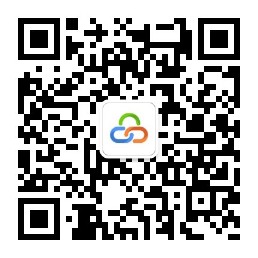 第二章 用户需求书说明：1.	响应供应商须对本项目进行整体响应，任何只对其中一部分进行的响应都被视为无效响应。项目一览表项目概况项目名称:广东省广裕集团济广企业有限公司简易厂房改造危化品仓库工程项目项目地点:广东省四会监狱老济广关押点内项目工程内容计划将旧济广关押点简易厂房改造成符合标准的甲类危化品仓库，工程内容包括:(1)导流沟;(2)收集池;(3)门槛坡;(4)室内装修;(5)防雷及接地装置;(6)气体检测;(7)电气部分;(8)弱电部分;(9)暖通部分;(详见附件的图纸和工程量清单)报价要求报价方式:本工程的报价采用工程量清单计价方式，并采用工程量清单内固定总价包干，报价人在采购文件、工程量清单等规定范围内自行报价。本工程的预算总价为:￥49.65万元(含预算税金），采购控制价为：￥45.87万元（不含预算税金），报价不得超出采购控制价，否则其报价为无效报价，以实际税率结算。现场踏勘时间:2024年4月25日上午9:00统一踏勘;地点:广东省四会市城中区济广北路济广塘四会监狱，联系人:吴先生，联系电话:0758-3301010、13929823935;现场踏勘须提供有效身份证明;本清单未列明的所有涉及国家、地方相关法律、法规规定所需的绿色施工安全防护措施费须按相关规定进行报价。施工安全防护措施费不参与竞争，报价人必须按采购文件规定金额报价。根据采购文件、工程量清单等规定的范围内的工程内容，结合现场实际情况进行报价，由成交人包工、包料、包工期、包质量、包安全、包文明施工，包通过验收等并交付使用。若属工程量清单范围以外的项目，其项目及工程量由承包人、及发包人共同签证确定，经有关部门审定后实施作为结算工程量的计算依据。报价人应被认为在填报竞价报价之前，已经仔细阅读了本采购文件的所有有关章节以及审查了所有相关资料，已确保本次采购的所有范围内的各种价格风险均已包含在竞价报价内。开标后，任何因报价人的疏漏而提出的不利于采购人的合同调价申请将不被接受。报价人的报价已包含完成本项目全部内容的费用的人工费、设备费、管理费、风险包干费、技术服务费、利润、税金、交通和审查中产生的任何费用及相关部门验收及各项税费及合同实施中不可预见费用等完成本次招标内容所需的一切费用，以及供应商认为必要的其他货物、材料、服务，费用不管是否在报价人报价书中单列，均视为竞价总价中已包括该费用，采购人将不予支付除采购文件及承包合同约定的由采购人承担的风险因素之外的任何补偿。施工要求严格按设计图纸和国家现行市政工程施工技术规范和消防施工管理办法组织施工，施工前编写施工组织设计并经甲方审核。服从采购人的合理安排，并接受检查检验，不得以任何形式转包或分包。保护地下管线。负责施工现场交通和噪音控制。(五)负责成品路面和施工管线的保护。负责现场材料、物资设备等安全保卫。(七)保持施工场地文明、卫生。负责施工人员的人身安全和施工质量安全以及工人的食宿等。工期自签订合同之日起30个日历天完工。 工程质量及质保期安全文明施工要求:按国家、省、市等有关安全文明施工法律法规和强制性标准规定要求执行。主要材料使用要求:施工方必须使用合格材料，并符合采购方提供的清单要求。施工期间成交方必须遵守招标单位的管理制度，建设所需工具设施由成交方自备、自费运到现场，安排人员看管，建设过程中须对现场其他墙面、地面和设施有良好保护措施，如有损坏，修缮的所有费用由成交方承担。工程完工验收合格后，质保期两年，两年内出现质量问题的，中标单位需在3个日历天响应并维修质保。项目质保期为2年。供应商资质要求具备有效期内的建筑装修装饰工程专业承包资质等级二级及安全生产许可证、消防设施工程专业承包企业资质等级二级。供应商持有营业执照、税务登记证、组织机构代码(或三证合一证件)、法人代表身份证复印件(盖公章);本项目不允许联合体参加竞标，成交人不得分包或转包。本项目为一个整体，报价人必须对本项目整体进行竞价，不能只对其中部分内容进行竞价。供应商应具备并提供以下材料:1、供应商必须是具有独立承担民事责任能力的在中华人民共和国境内注册的法人或其他组织，报价时提交有效的营业执照(或事业法人登记证等相关证明)副本复印件;2、提供参加政府采购活动前三年内在经营活动中没有重大违法记录的书面声明。3、企业技术负责人、建造师及专职安全员的安全生产考核合格证或广东省建筑施工企业管理人员安全生产考核信息系统安全生产管理人员证书信息打印页的证明材料。(五)供应商未被列入“信用中国”网站(www.creditchina.gov.cn)“记录失信被执行人、重大税收违法案件当事人名单和政府采购严重违法失信行为”记录名单;未被列入国家企业信用信息公示系统(http://www.gsxt.gov.cn)“企业经营异常名录”(事业单位或其他组织无须提供);不处于中国政府采购网(www.ccgp.gov.cn)“政府采购严重违法失信行为信息记录”中的禁止参加政府采购活动期间。(六)供应商未被列入不良行为企业名单。(七)竞价报价须为人民币报价，竞价报价不得超出招标控制价，否则其竞价报价将作为无效竞价处理。(八)本工程采用固定总价承包，不因施工期间的人、材、机价格涨落而调整。履约保证金成交人在合同签订后5个工作日内，须向采购人提交按合同价款5%的履约保证金，以现金转账到指定账户。如成交人未能按要求履行合同，违反相关规定的，采购人将有权没收履约保证金或扣除相应违约金额。结算要求结算工程量的确定办法:工程量清单范围以内的项目，结算工程量按照实际完成的工程数量计算;工程没有发生签证或设计变更的情况下，成交价即为结算价，若工程发生签证或设计变更，则按实际工程量以第三方审核为结算价。付款方式以银行转账方式结算;验收合格后，由供应商提供增值税专用发票，采购人在收到完整资料后的15个工作日内支付全部款项，履约保证金自动转为质保金，无质量问题，质保金到期后由供应商提出申请，采购人将质保金无息退还给供应商账户;成交人需提供符合规定的增值税专用发票。第三章 竞价附件报 价 表注：供应商须在报价阶段一起提供报价表、工程量清单excel版及PDF版等报价文件，否则将有可能影响成交结果；供应商必须按报价表的格式填写，不得增加或删除表格内容。除单价、金额或项目要求填写的内容外，不得擅自改动报价表内容，否则将有可能影响成交结果，不推荐为成交候选人；所有价格均系用人民币表示，单位为元，均为含税价；大写金额和小写金额不一致的，以大写金额为准；单价金额小数点或者百分比有明显错位的，以报价表的总价为准，并修改单价；总价金额与按单价汇总金额不一致的，以单价金额计算结果为准；不接受总价优惠折扣形式的报价，供应商应将对项目的优惠直接在清单报价中体现出来。如果供应商不接受对其错误的更正，其报价将被视为无效报价；平台上报价与报价表合计不一致的，以报价表合计（经价格核准后的价格）为准。报价表必须加盖单位公章，否则视为无效报价。供应商名称（单位盖公章）：日期：用户需求书响应声明函致：广东省广裕集团济广企业有限公司、云采链（广州）信息科技有限公司关于贵单位、贵司发布广东省广裕集团济广企业有限公司简易厂房改造危化品仓库工程项目的竞价公告，本公司（企业）愿意参加采购活动，并作出如下声明：本公司（企业）承诺在报名时已对于用户需求书中的各项条款、内容及要求给予充分考虑，明确承诺对于本项目的用户需求中的各项条款、内容及要求均为完全响应，不存在任意一条负偏离或不响应的情况。本公司（企业）清楚，若对于用户需求书各项条款存在任意一条负偏离或不响应的情况，不被推荐为成交候选人的要求。本公司（企业）承诺在本次采购活动中，如有违法、违规、弄虚作假行为，所造成的损失、不良后果及法律责任，一律由我公司（企业）承担。备注：本声明函必须提供且内容不得擅自删改，否则视为响应无效。本声明函如有虚假或与事实不符的，作无效报价处理。供应商名称（单位盖公章）：          日期：          供应商资格声明函致：广东省广裕集团济广企业有限公司、云采链（广州）信息科技有限公司：关于贵单位、贵司发布广东省广裕集团济广企业有限公司简易厂房改造危化品仓库工程项目的竞价公告，本公司（企业）愿意参加竞价，并声明：本公司（企业）具备《中华人民共和国政府采购法》第二十二条规定的条件：（一）具有独立承担民事责任的能力；（二）具有良好的商业信誉和健全的财务会计制度；（三）具有履行合同所必需的设备和专业技术能力；（四）有依法缴纳税收和社会保障资金的良好记录；（五）参加政府采购活动前三年内，在经营活动中没有重大违法记录；（六）法律、行政法规规定的其他条件。本公司具有本次采购项目服务能力。本公司有固定的经营场所，资金雄厚、信誉良好、售后维护服务好，并且在经营活动中无严重违法记录。本公司提供的商品和服务必须符合国家和行业的有关技术及安全标准，信誉良好、质优价廉、送货上门。本公司在本项目中不转包分包且不联合竞价。本公司在本项目中不使用进口产品响应。本公司若存在隶属关系或同属一母公司或法人的企业，仅由一家企业参与竞价。本公司（企业）承诺在本次采购活动中，如有违法、违规、弄虚作假行为，所造成的损失、不良后果及法律责任，一律由我公司（企业）承担。特此声明！备注：本声明函必须提供且内容不得擅自删改，否则视为响应无效。本声明函如有虚假或与事实不符的，作无效报价处理。供应商名称（单位盖公章）：         日期：         （注：以下合同模板，若与第二章用户需求书存在差异的，以第二章用户需求书的要求为准。）合同编号：_______第四章 采购合同甲方（采购方）：广东省广裕集团济广企业有限公司负责人：地址：电话：                传真：           乙方（成交方）：                                 法定代表人：地址：电话：                传真：            根据广东省广裕集团济广企业有限公司简易厂房改造危化品仓库工程项目（项目编号：CD-1713285361729）完工期为自签订合同之日起30个日历天完工的采购结果，按照《中华人民共和国民法典》的规定，经双方协商，本着平等互利和诚实信用的原则，一致同意签订本合同如下：项目一览表项目概况项目名称:广东省广裕集团济广企业有限公司简易厂房改造危化品仓库工程项目项目地点:广东省四会监狱老济广关押点内项目工程内容计划将旧济广关押点简易厂房改造成符合标准的甲类危化品仓库，工程内容包括:(1)导流沟;(2)收集池;(3)门槛坡;(4)室内装修;(5)防雷及接地装置;(6)气体检测;(7)电气部分;(8)弱电部分;(9)暖通部分;(详见附件的图纸和工程量清单)报价要求报价方式:本工程的报价采用工程量清单计价方式，并采用工程量清单内固定总价包干，报价人在采购文件、工程量清单等规定范围内自行报价。本工程的预算总价为:￥49.65万元(含预算税金），采购控制价为：￥45.87万元（不含预算税金），报价不得超出采购控制价，否则其报价为无效报价，以实际税率结算。现场踏勘时间:2024年4月25日上午9:00统一踏勘;地点:广东省四会市城中区济广北路济广塘四会监狱，联系人:吴先生，联系电话:0758-3301010、13929823935;现场踏勘须提供有效身份证明;本清单未列明的所有涉及国家、地方相关法律、法规规定所需的绿色施工安全防护措施费须按相关规定进行报价。施工安全防护措施费不参与竞争，报价人必须按采购文件规定金额报价。根据采购文件、工程量清单等规定的范围内的工程内容，结合现场实际情况进行报价，由乙方包工、包料、包工期、包质量、包安全、包文明施工，包通过验收等并交付使用。若属工程量清单范围以外的项目，其项目及工程量由承包人、及发包人共同签证确定，经有关部门审定后实施作为结算工程量的计算依据。报价人应被认为在填报竞价报价之前，已经仔细阅读了本采购文件的所有有关章节以及审查了所有相关资料，已确保本次采购的所有范围内的各种价格风险均已包含在竞价报价内。开标后，任何因报价人的疏漏而提出的不利于甲方的合同调价申请将不被接受。报价人的报价已包含完成本项目全部内容的费用的人工费、设备费、管理费、风险包干费、技术服务费、利润、税金、交通和审查中产生的任何费用及相关部门验收及各项税费及合同实施中不可预见费用等完成本次招标内容所需的一切费用，以及乙方认为必要的其他货物、材料、服务，费用不管是否在报价人报价书中单列，均视为竞价总价中已包括该费用，甲方将不予支付除采购文件及承包合同约定的由甲方承担的风险因素之外的任何补偿。施工要求严格按设计图纸和国家现行市政工程施工技术规范和消防施工管理办法组织施工，施工前编写施工组织设计并经甲方审核。服从甲方的合理安排，并接受检查检验，不得以任何形式转包或分包。保护地下管线。负责施工现场交通和噪音控制。(五)负责成品路面和施工管线的保护。负责现场材料、物资设备等安全保卫。(七)保持施工场地文明、卫生。负责施工人员的人身安全和施工质量安全以及工人的食宿等。工期自签订合同之日起30个日历天完工。 工程质量及质保期安全文明施工要求:按国家、省、市等有关安全文明施工法律法规和强制性标准规定要求执行。主要材料使用要求:施工方必须使用合格材料，并符合采购方提供的清单要求。施工期间乙方必须遵守甲方的管理制度，建设所需工具设施由乙方自备、自费运到现场，安排人员看管，建设过程中须对现场其他墙面、地面和设施有良好保护措施，如有损坏，修缮的所有费用由乙方承担。工程完工验收合格后，质保期两年，两年内出现质量问题的，乙方需在3个日历天响应并维修质保。项目质保期为2年。乙方资质要求具备有效期内的建筑装修装饰工程专业承包资质等级二级及安全生产许可证、消防设施工程专业承包企业资质等级二级。乙方持有营业执照、税务登记证、组织机构代码(或三证合一证件)、法人代表身份证复印件(盖公章);本项目不允许联合体参加竞标，乙方不得分包或转包。本项目为一个整体，报价人必须对本项目整体进行竞价，不能只对其中部分内容进行竞价。乙方应具备并提供以下材料:1、乙方必须是具有独立承担民事责任能力的在中华人民共和国境内注册的法人或其他组织，报价时提交有效的营业执照(或事业法人登记证等相关证明)副本复印件;2、提供参加政府采购活动前三年内在经营活动中没有重大违法记录的书面声明。3、企业技术负责人、建造师及专职安全员的安全生产考核合格证或广东省建筑施工企业管理人员安全生产考核信息系统安全生产管理人员证书信息打印页的证明材料。(五)乙方未被列入“信用中国”网站(www.creditchina.gov.cn)“记录失信被执行人、重大税收违法案件当事人名单和政府采购严重违法失信行为”记录名单;未被列入国家企业信用信息公示系统(http://www.gsxt.gov.cn)“企业经营异常名录”(事业单位或其他组织无须提供);不处于中国政府采购网(www.ccgp.gov.cn)“政府采购严重违法失信行为信息记录”中的禁止参加政府采购活动期间。乙方未被列入不良行为企业名单。竞价报价须为人民币报价，竞价报价不得超出招标控制价，否则其竞价报价将作为无效竞价处理。本工程采用固定总价承包，不因施工期间的人、材、机价格涨落而调整。履约保证金乙方在合同签订后5个工作日内，须向甲方提交按合同价款5%的履约保证金，以现金转账到指定账户。如乙方未能按要求履行合同，违反相关规定的，甲方将有权没收履约保证金或扣除相应违约金额。结算要求结算工程量的确定办法:工程量清单范围以内的项目，结算工程量按照实际完成的工程数量计算;工程没有发生签证或设计变更的情况下，成交价即为结算价，若工程发生签证或设计变更，则按实际工程量以第三方审核为结算价。付款方式以银行转账方式结算;验收合格后，由乙方提供增值税专用发票，甲方在收到完整资料后的15个工作日内支付全部款项，履约保证金自动转为质保金，无质量问题，质保金到期后由乙方提出申请，甲方将质保金无息退还给乙方账户;乙方需提供符合规定的增值税专用发票。甲方、乙方的权利和义务本合同价款包含的伴随服务，即乙方承担与供货有关的辅助服务，如运输、保险、搬运和合同中规定乙方应承担的其他义务。乙方行为不得违反《关于推动构建新型政商关系的若干意见》的规定，一旦发现，甲方可立即终止合作，并对不廉洁的乙方及其负责人拉入“黑名单”，确保构建“亲”“清”新型警商关系。竞价文件为合同不可分割的一部分，其他未尽事宜以竞价文件为准。保密乙方必须采取措施对本项目实施过程中的技术资料保密，否则，由于乙方过错导致的上述资料泄密的，乙方必须承担一切责任。项目完成后，甲、乙双方均有责任对本项目的技术保密承担责任。未经甲方事先书面同意，乙方不得将由甲方为本合同提供的技术资料提供给与本合同无关的任何第三方，不得将其用于履行本合同之外的其它用途。即使向与履行本合同有关的人员提供，也应注意保密并限于履行合同所必需的范围。如果甲方有要求，乙方在完成合同后应将有关资料还给甲方。本项目需要进入甲方监管区运输，结合疫情防控要求，外来人员需要进行自费核酸检测等防控措施，乙方必须积极配合甲方相关管理规定。赔偿损失乙方提供的服务不符合本合同规定的，甲方有权拒收，并且乙方须向甲方支付本合同总价5%的违约金。乙方未能按本合同规定的交货时间交付货物的/提供服务，从逾期之日起每日按本合同总价3‰的数额向甲方支付违约金；逾期15天以上（含15天）的，甲方有权终止合同，要求乙方支付违约金，并且给甲方造成的经济损失由乙方承担赔偿责任。乙方的行为不得违反广东省纪委近期发布的《关于推动构建新型政商关系的若干意见》的规定，一经发现甲方可立即终止合作，并对不廉洁的投标企业及其负责人拉入“黑名单”，确保构建“亲”“清”新型警商关系。其它违约责任按《中华人民共和国民法典》处理。争端的解决合同执行过程中发生的任何争议，如双方不能通过友好协商解决，甲、乙双方一致同意向甲方所在地人民法院提起诉讼。不可抗力任何一方由于不可抗力原因不能履行合同时，应在不可抗力事件结束后1日内向对方通报，以减轻可能给对方造成的损失，在取得有关机构的不可抗力证明或双方谅解确认后，允许延期履行或修订合同，并根据情况可部分或全部免于承担违约责任。税费本合同执行有关的一切税费均由乙方负担。其他要求（一）关于甲乙双方指定联系人。甲乙双方应指定联系人，如一方地址、电话、传真号码有变更，应在变更当日内书面通知对方，否则，应承担相应责任。 具体要求如下：1本合同履行过程中，一方传递给另一方的书面通知；或在诉讼程序中，法院对甲乙双方进行书面通知的，按照本协议约定地址进行送达。书面通知的形式还包括但不限于电子邮件、手机短信和传真等电子方式，在采用电子方式进行书面通知的情况下发送即视为送达。2甲方授权指定联系人       ；电话       ；邮箱       ；地址：广东省肇庆市四会区城中街道济广北路一号四会监狱内；专门负责与本合同议相关的所有事项，包括但不限于合同履约事项的确认、发送采购需求（不包括诉讼文件接收）等工作。3乙方指定联系人       ；电话       ；邮箱       ；传真       ；地址：         专门负责与本合同相关的事项，指定联系人的所有行为均视为乙方行为，产生的任何后果由乙方承担。如指定联系人、电话、电子邮箱地址发生变更，乙方应提前告知并向甲方出具加盖公章的指定联系人信息变更书面文件。甲方的合同或司法机关的通知、文书及其他任何文件送达上述约定方式任意地址、邮箱，均为有效。（二）合同自甲乙双方法人代表或其授权代表签字盖章之日起生效，至       年____月____日止。（三）合同壹式陆份，其中甲方执肆份，乙方执贰份，具有同等法律效力。甲方（盖章）：                                乙方（盖章）：代表：                                        代表： 签定地点：签定日期：  2024 年   月    日               签定日期：  2024  年    月    日    开户名称：银行账号：开 户 行：项目名称数量完工期最高预算金额（含税）广东省广裕集团济广企业有限公司简易厂房改造危化品仓库工程项目1项自签订合同之日起30个日历天完工人民币45.87万元项目名称数量完工期最高预算金额（含税）总价报价（元）备注广东省广裕集团济广企业有限公司简易厂房改造危化品仓库工程项目1项自签订合同之日起30个日历天完工人民币45.87万元项目名称数量完工期最高预算金额（含税）总价报价（元）备注广东省广裕集团济广企业有限公司简易厂房改造危化品仓库工程项目1项自签订合同之日起30个日历天完工人民币45.87万元